Notice of Demolition					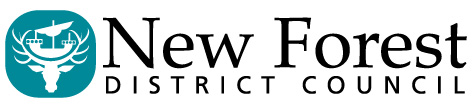 Under Section 80 of the 1984 Building ActNew Forest district Council, Appletree Court, Lyndhurst SO43 7PA		Telephone: 023 80285245	Web: www.nfdc.gov.uk		E-mail: building.control@nfdc.gov.uk